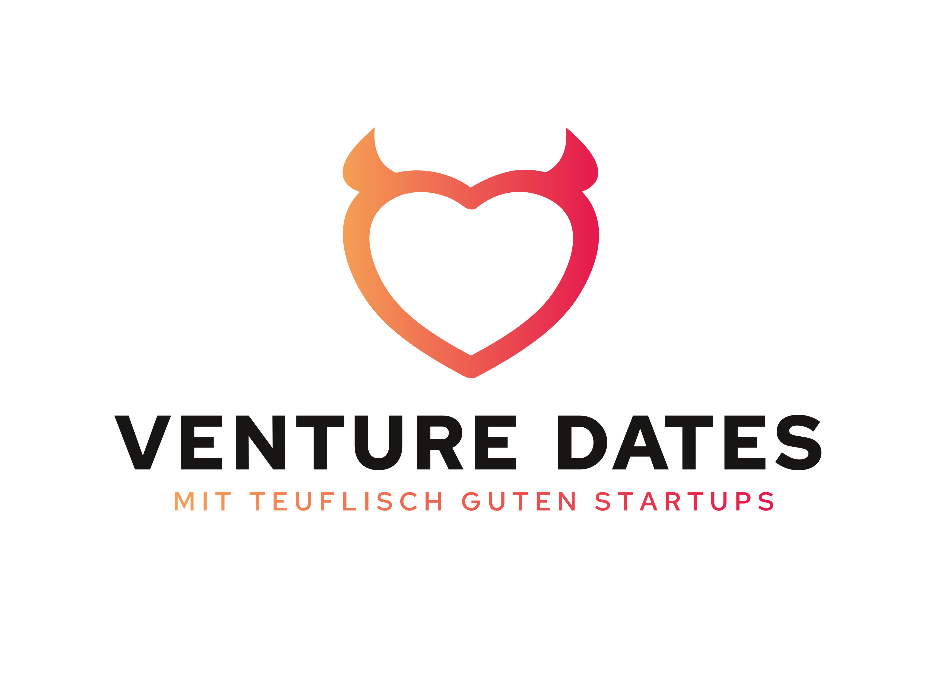 Liebe Gründerinnen und Gründer, vielen Dank für Ihr Interesse an unseren diesjährigen VentureDates am 12.07.23! Um sich zu bewerben, füllen Sie bitte das folgende Formular aus und senden Sie es uns bis zum 05.07.23 per E-Mail an giuliano.ciavarrella@rptu.de. Sie erhalten von uns bis spätestens 07.07.23 eine Zu- oder Absage für die Teilnahme an unserem diesjährigen Investoren-Speeddating. Startups, die in diesem Jahr aufgrund zu hoher Teilnehmerzahlen keinen Platz beim Speeddating ergattern konnten, laden wir selbstverständlich dennoch herzlich ein, als Gäste am Veranstaltungsprogramm für das gründungsinteressierte Publikum ab 16:15 Uhr teilzunehmen!Wir freuen uns auf Sie!Bewerbungsformular 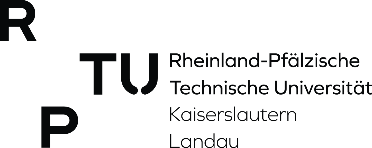 Datenschutzerklärung - Kontaktformulare und E-Mail-KontaktAuf den Internetseiten der RPTU gibt es Kontaktformulare, welche für die elektronische Kontaktaufnahme genutzt werden können. Nimmt ein Nutzer diese Möglichkeit wahr, so werden die in der Eingabemaske eingegebenen Daten an uns übermittelt und gespeichert. Für die Verarbeitung der Daten wird im Rahmen des Absendevorgangs Ihre Einwilligung eingeholt und auf diese Datenschutzerklärung verwiesen.Alternativ ist eine Kontaktaufnahme über die bereitgestellte E-Mail-Adresse möglich. In diesem Fall werden die mit der E-Mail übermittelten personenbezogenen Daten des Nutzers gespeichert. Wenn Sie Ihre E-Mail-Adresse mitteilen, gehen wir davon aus, dass wir berechtigt sind, Sie per E-Mail zu kontaktieren. Ansonsten weisen Sie uns bitte ausdrücklich auf eine andere Art der Kommunikation hin.Es erfolgt in diesem Zusammenhang keine Weitergabe der Daten an Dritte.Rechtsgrundlage für die Verarbeitung der Daten ist bei Vorliegen einer Einwilligung des Nutzers Art. 6 Abs. 1 lit. a DSGVO.Zielt der E-Mail-Kontakt auf den Abschluss eines Vertrages ab, so ist die Rechtsgrundlage für diese Verarbeitung Art. 6 Abs. 1 lit. b DSGVO.Wir weisen Sie darauf hin, dass die Verarbeitung der Daten auch auf Grundlage von Art. 6 Abs. 1 lit. e i.V.m. Art. 6 Abs. 3 lit. b DSGVO i.V.m. § 3 LDSG erfolgen kann. Eine Verarbeitung der von Ihnen übermittelten personenbezogenen Daten ist zum Zweck der Bearbeitung Ihres Anliegens im Rahmen der uns obliegenden öffentlichen Aufgaben und gesetzlichen Pflichten erforderlich.Die Daten werden ausschließlich für die Verarbeitung der Konversation verwendet; es sei denn, die Weiterverarbeitung ist gesetzlich erlaubt. Die Daten werden grundsätzlich gelöscht, sobald sie für die Erreichung des Zweckes ihrer Erhebung nicht mehr erforderlich sind. Für die personenbezogenen Daten aus der Eingabemaske des Kontaktformulars und diejenigen, die per E-Mail übersandt wurden, ist dies dann der Fall, wenn die jeweilige Konversation mit dem Nutzer beendet ist.Der Nutzer hat jederzeit die Möglichkeit, seine Einwilligung zur Verarbeitung der personenbezogenen Daten zu widerrufen. Nimmt der Nutzer per E-Mail Kontakt mit uns auf, so kann er der Speicherung seiner personenbezogenen Daten jederzeit widersprechen. In einem solchen Fall kann die Konversation nicht fortgeführt werden. Sie können den Widerruf Ihrer Einwilligung und den Widerspruch der Speicherung über das Kontaktformular oder per E-Mail vornehmen. Alle personenbezogenen Daten, die im Zuge der Kontaktaufnahme gespeichert wurden, werden in diesem Fall gelöscht.Name des StartupsGründungsdatumGründungsdatumAnschrift (Straße, PLZ Ort)Tel.FaxName KontaktpersonE-MailInternetName KontaktpersonE-MailInternetUnternehmerteam(Name/n od. Anz./Funktion)BrancheGeschäftskonzept in einem SatzGeschäftskonzept in einem SatzGeschäftskonzept in einem SatzGeschäftskonzept in einem SatzGeschäftskonzept in einem SatzGeschäftskonzept in einem SatzGeschäftskonzept in einem SatzGeschäftskonzept in einem SatzGeschäftskonzept in einem SatzProdukt & KundennutzenProdukt & KundennutzenProdukt & KundennutzenProdukt & KundennutzenProdukt & KundennutzenProdukt & KundennutzenProdukt & KundennutzenProdukt & KundennutzenProdukt & KundennutzenTechnologie bzw. Alleinstellungsmerkmale, ggf. PatenteTechnologie bzw. Alleinstellungsmerkmale, ggf. PatenteTechnologie bzw. Alleinstellungsmerkmale, ggf. PatenteTechnologie bzw. Alleinstellungsmerkmale, ggf. PatenteTechnologie bzw. Alleinstellungsmerkmale, ggf. PatenteTechnologie bzw. Alleinstellungsmerkmale, ggf. PatenteTechnologie bzw. Alleinstellungsmerkmale, ggf. PatenteTechnologie bzw. Alleinstellungsmerkmale, ggf. PatenteTechnologie bzw. Alleinstellungsmerkmale, ggf. PatenteMarktinformationen (Kunden, Partner, Wettbewerber & Marktvolumen ...) Marktinformationen (Kunden, Partner, Wettbewerber & Marktvolumen ...) Marktinformationen (Kunden, Partner, Wettbewerber & Marktvolumen ...) Marktinformationen (Kunden, Partner, Wettbewerber & Marktvolumen ...) Marktinformationen (Kunden, Partner, Wettbewerber & Marktvolumen ...) Marktinformationen (Kunden, Partner, Wettbewerber & Marktvolumen ...) Marktinformationen (Kunden, Partner, Wettbewerber & Marktvolumen ...) Marktinformationen (Kunden, Partner, Wettbewerber & Marktvolumen ...) Marktinformationen (Kunden, Partner, Wettbewerber & Marktvolumen ...) Management & Team (Hintergrund / Erfahrung in Stichworten / GesellschaftsanteileManagement & Team (Hintergrund / Erfahrung in Stichworten / GesellschaftsanteileManagement & Team (Hintergrund / Erfahrung in Stichworten / GesellschaftsanteileManagement & Team (Hintergrund / Erfahrung in Stichworten / GesellschaftsanteileManagement & Team (Hintergrund / Erfahrung in Stichworten / GesellschaftsanteileManagement & Team (Hintergrund / Erfahrung in Stichworten / GesellschaftsanteileManagement & Team (Hintergrund / Erfahrung in Stichworten / GesellschaftsanteileManagement & Team (Hintergrund / Erfahrung in Stichworten / GesellschaftsanteileManagement & Team (Hintergrund / Erfahrung in Stichworten / GesellschaftsanteileErfolge / Status & Zusätzliche InformationErfolge / Status & Zusätzliche InformationErfolge / Status & Zusätzliche InformationErfolge / Status & Zusätzliche InformationErfolge / Status & Zusätzliche InformationErfolge / Status & Zusätzliche InformationErfolge / Status & Zusätzliche InformationErfolge / Status & Zusätzliche InformationErfolge / Status & Zusätzliche InformationFinanzierungskonzept: Mittelherkunft und Mittelverwendung (Investitionen)Finanzierungskonzept: Mittelherkunft und Mittelverwendung (Investitionen)Finanzierungskonzept: Mittelherkunft und Mittelverwendung (Investitionen)Finanzierungskonzept: Mittelherkunft und Mittelverwendung (Investitionen)Finanzierungskonzept: Mittelherkunft und Mittelverwendung (Investitionen)Finanzierungskonzept: Mittelherkunft und Mittelverwendung (Investitionen)Finanzierungskonzept: Mittelherkunft und Mittelverwendung (Investitionen)Finanzierungskonzept: Mittelherkunft und Mittelverwendung (Investitionen)Finanzierungskonzept: Mittelherkunft und Mittelverwendung (Investitionen)Finanzdaten (falls vorliegend)Finanzdaten (falls vorliegend)2018201920202020202120212022UmsatzUmsatzEBITEBITMitarbeiterMitarbeiterInvestitionsbedarfInvestitionsbedarf